 The Weston Theatre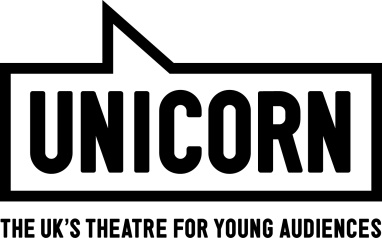  Lights & Related Equipment List 03/09/19ParProfileFloodFresnelPCOtherMoving LightsDimming and ControlLED Drivers and PSUsPar 64	(CP62 standard, CP60 and CP61 available)88Short Nose Par 64 (CP62 standard, CP60 and CP61 available)10Source 4   lamphouses	           750W70Lens tubes to be shared with The Clore Studio space where there are 10x Source 4sLens tubes to be shared with The Clore Studio space where there are 10x Source 4s190	     Lens tube	24260	     Lens tube32360	     Lens tube26500	     Lens tube18Thomas single cell flood                     1kW	12ADB single cell flood                            1kW5Thomas 4 cell flood                             1kW6Cantata Fresnel                                   1.2kW24 +3 with no barndoorsAlto Fresnel                                          2kW	6+3 with no barndoorsAlto PC Fresnel                                      2kW 6Showtec Sunstrip 12channel           75W2Stairville LED bar 252 RGB4UV cannon1Atomic 3000 Strobe1Unique 2.1 Haze Machine2Jem ZR33 Smoke Machine1Mac TW1 with standard lenses 190 - 140	4ETC Ion and fader wingETC Sensor dimmer modules 3kW (two dimmers per module)112 modules224 dimmersETC Sensor dimmers 5kW7 modules14 dimmersETC Sensor non-dim modules (two dimmers per module)5 modules10 dimmers24V 6.3A Power Supply512V 0-15A Power Supply224 Channel, 5-24V, 3A/channel44 Channel, 5-24V, 6A/channel (x1 is only 3channel ATM)54 Channel, 12-24V, 5A (different dimming curve to previous)23 Channel, 12-24V, 4A/channel (x1 is only 2channel ATM)33 Channel, 12-24V, 5A/channel                                     PX2450051 Channel, 12-24V, 6A                                                     PX246001